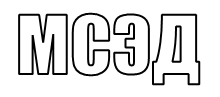 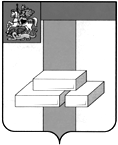 АДМИНИСТРАЦИЯГОРОДСКОГО ОКРУГА ДОМОДЕДОВОМОСКОВСКОЙ  ОБЛАСТИКОМИТЕТ ПО УПРАВЛЕНИЮ ИМУЩЕСТВОМпл.30-летия Победы, д.1, микрорайон Центральный,  г. Домодедово,  Московская область, 142000,    Тел. (496)79-24-139 E-mail: dmdd_kui@mosreg.ru  ИНН 5009027119, КПП 500901001___________  № __________	Уважаемая Юлия Александровна!Прошу Вас напечатать в ближайшем выпуске газеты «Призыв» следующее объявление:ИТОГИ АУКЦИОНА!Комитет по управлению имуществом Администрации городского округа Домодедово сообщает о том, что 19.07.2021 Комитетом по конкурентной политике Московской области подведен итог открытого аукциона в электронной форме на право заключения договора аренды земельного участка, государственная собственность на который не разграничена, расположенного на территории городского округа Домодедово (1 лот) АЗЭ-ДО/21-1074:Лот № 1: Наименование Объекта (лота) аукциона: земельный участок. Категория земель: земли населенных пунктов. Разрешенное использование: магазины. Место расположения (адрес) Объекта (лота) аукциона: Московская область, г. о.  Домодедово, д. Шишкино. Кадастровый номер участка: 50:28:0070232:506, площадь кв. м: 522.           Начальная (минимальная) цена договора (цена лота): 190 317,02 руб. (Сто девяносто тысяч триста семнадцать рублей 02 копейки), НДС не облагается. «Шаг аукциона»: 5 709,51 руб. (Пять тысяч семьсот девять рублей 51 копейка). Размер задатка: 190 317,02  руб. (Сто девяносто тысяч триста семнадцать рублей 02 копейки), НДС не облагается. Аукцион признан несостоявшимся. Единственному участнику аукциона: Кудрявцевой Екатерине Дмитриевне заключить договор аренды земельного участка по начальной цене предмета аукциона: 190 317,02 руб. (Сто девяносто тысяч триста семнадцать рублей 02 копейки), НДС не облагается.Протокол аукциона размещен на официальном сайте Российской Федерации, определенном Правительством Российской Федерации www.torgi.gov.ru, официальном сайте городского округа Домодедово www.domod.ru, на Едином портале торгов Московской области www.torgi.mosreg.ru, на сайте Оператора электронной площадки www.rts-tender.ru в сети Интернет. Председатель комитета по управлению имуществом                                                         Л. В. ЕнбековаТ.Ю. Водохлебова+7 496 792 41 32